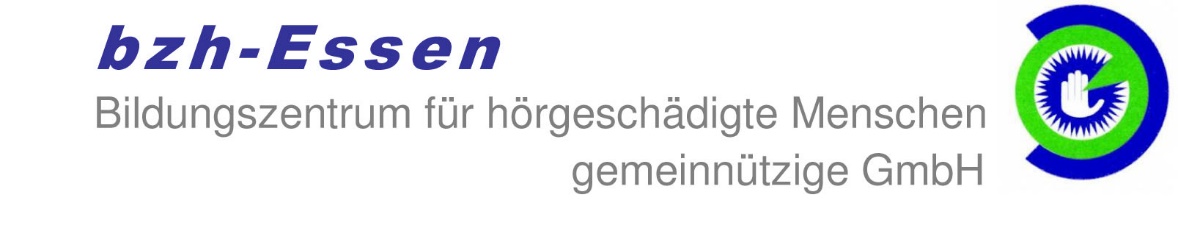 Das Bildungszentrum für hörgeschädigte Menschen sucht zur Beratung und Unterstützung hörgeschädigter Menschen und Familien für das Ambulant Betreute Wohnen und die Jugend- und Familienhilfe eine(n)Sozialpädagog:in / Sozialarbeiter:in / Heilpädagog:in (m/w/d)(oder vergleichbare Qualifikation)ab dem 01.02.2023 oder zum frühestmöglichen Zeitpunktin Vollzeit (38,5 h/Woche)Ihr Aufgabengebiet:Sozialpädagogische Unterstützung, Beratung und Begleitung von erwachsenen hörgeschädigten Menschen bei der Alltagsbewältigung in ihrer eigenen Wohnung professionelle Beratung, Hilfestellung und Begleitung von Familien und jungen Erwachsenen für die Gestaltung ihres familiären Alltags und zur Sicherung des KindeswohlsAntragstellungen bei den KostenträgernTeilnahme an Hilfeplankonferenzen/GesprächenNetzwerkarbeitWir erwarten:abgeschlossenes Studium der Sozialpädagogik/Sozialarbeit/Heilpädagogik oder vergleichbare QualifikationErfahrungen im Ambulant Betreuten Wohnen und/oder der Jugend- und FamilienhilfeKenntnisse im SozialhilferechtGute Kenntnis der Deutschen Gebärdensprache (oder die Bereitschaft, diese in arbeitgeberfinanzierten Intensivkursen zu erlernen)hohe SozialkompetenzBereitschaft zur Teilnahme an FortbildungenFührerschein Klasse BWir bieten Ihnen:selbständiges Arbeitendie Möglichkeit, die Erweiterung unseres Angebotes aktiv mitzugestaltenZusammenarbeit mit einem freundlichen und hochmotivierten Teamregelmäßige Fortbildungeine Vergütung nach den Richtlinien des TVöDeine langfristige berufliche Perspektive (das Stellenangebot  ist zunächst auf ein Jahr befristet; wir sind jedoch an einer langfristigen Zusammenarbeit interessiert)Wir wünschen uns von Ihnen:hohe Belastbarkeit in KrisensituationenEinfühlungsvermögenFlexibilität und EngagementTeamfähigkeitBei Interesse richten Sie Ihre schriftliche Bewerbung bitte an:bzh-Essen gemeinnützige GmbHGeschäftsführungFrau Dombek-BaderKerckhoffstr. 12745144 EssenTel. 0201-7600222 / -25Mail geschaeftsfuehrung@bzh-essen.dewww.bzh-essen.de